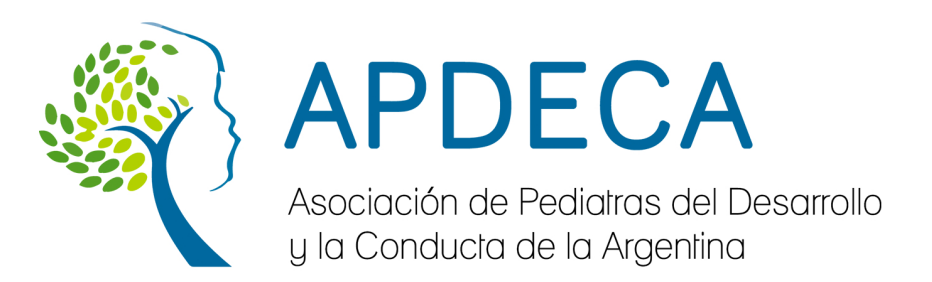 Formulario para asociarse a APDECAApellido y nombre:Fecha de nacimiento:Dirección:Teléfono:Provincia:e-mail:CUIT/CUIL:Profesión:Matricula profesional:Lugar/es de trabajo:Actividades formativas realizadas el último año relacionadas con el Desarrollo Infantil (reuniones, congresos, cursos, jornadas, etc): ________________________________________________________________________________________________________________________________________________________________________________________________________________________________________________________________________________________________________________________________________________________________________________________________________________________________________________________________________________________________Actividades Docentes/ trabajos científicos relacionados con la temática de la Asociación: ________________________________________________________________________________ ________________________________________________________________________________________________________________________________________________________________Fecha:                                                                                                                 Firma: ___/___/______